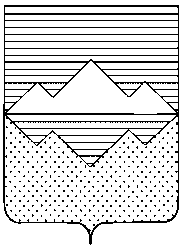 АДМИНИСТРАЦИЯСАТКИНСКОГО МУНИЦИПАЛЬНОГО РАЙОНАЧЕЛЯБИНСКОЙ ОБЛАСТИРАСПОРЯЖЕНИЕОт «____» _________2019 года № ____                              г. СаткаВ целях повышения экологической культуры населения Саткинского муниципального района, а также целях снижения негативного воздействия на окружающую среду: Утвердить перечень мест расположения площадок для сбора твердых коммунальных отходов в рекреационных зонах Саткинского муниципального района на летний период 2019 года (приложение 1).Муниципальному бюджетному учреждению «Центр Туризма и Гостеприимства» Саткинского муниципального района (Пасхина В.В.): 1) осуществлять контроль за своевременным вывозом твердых коммунальных отходов с утвержденных площадок в рекреационных зонах Саткинского муниципального района;2) при обнаружении несанкционированного размещения твердых коммунальных отходов, направить информацию в адрес отдела охраны окружающей среды Управления Строительства и архитектуры Администрации Саткинского муниципального района.Управлению строительства и архитектуры Администрации Саткинского муниципального района (Толкачева М.Л.):заключить договор на сбор, транспортирование твердых коммунальных отходов с рекреационной зоны реки Ай в границах Саткинского муниципального района и реки Большая Сатка в п. Пороги, а также их размещение на полигоне ТКО с июня 2019 года по сентябрь 2019 года;заключить договор на сбор, транспортирование твердых коммунальных отходов с рекреационной зоны озера Зюраткуль и их размещение на полигоне ТКО с июня 2019 года по август 2019 года;по материалам, предоставленными Муниципальным бюджетным учреждением «Центр Туризма и Гостеприимства» Саткинского муниципального района принять необходимые меры по привлечению виновных к административной ответственности.Начальнику отдела организационной и контрольной работы Управления делами и организационной работы (Корочкина Н.П.) опубликовать настоящее распоряжение на официальном сайте Администрации Саткинского муниципального района.Контроль за исполнение данного распоряжения возложить на Первого заместителя Главы Саткинского муниципального района Баранова П.А.Настоящее распоряжение вступает в силу со дня его подписания.Глава Саткинского муниципального района 				   А.А. Глазков				                                                                   Приложение 1к распоряжению АдминистрацииСаткинского муниципального района от  ____________ 2019 №___________Перечень мест расположения площадок для сбора твердых коммунальных отходов в рекреационных зонах Саткинского муниципального района на летний период 2019 годаСОГЛАСОВАНО:Рассылка:1 экз. – в дело2 экз. – в отдел по охране окружающей среды Управления строительства и архитектуры Администрации Саткинского муниципального районаИсполнитель: отдел по охране окружающей среды Управления строительства и архитектуры Администрации Саткинского муниципального района Медведева Наталья Андреевна8 (351-61) 3-37-26Электронная копия сдана и соответствует бумажному носителюОб обращении с твердыми коммунальными отходами в рекреационных зонах Саткинского муниципального района в летний период 2019 года№ п/пНаименование площадкиМесто нахождение площадкиКоличество контейнеров, шт.Планируемый объем ТБО, м3График вывозаОбъем отходов, вывозимых за 1 месяц, м3 1Природно-исторический комплекс «Пороги» левый берег реки Большая Сатка, п. Пороги (верхняя площадка у входа на завод)50,751 раз в неделю152Деревня Новая Пристань правый берег реки Ай, район Межевского моста50,751 раз в неделю153Река Каменка левый берег реки Ай5 (биг-бэг)тканевые емкости 1,3 м31 раз в неделю264Кургазакский Лог левый берег реки Ай50,751 раз в неделю155Большие Айские Притесы левый берег реки Ай, смотровая площадка6 (биг-бэг)тканевые емкости 1,3 м31 раз в неделю21,66Улуирский пещерный комплекс левый берег реки Ай, устье реки5 (биг-бэг)тканевые емкости 1,3 м31 раз в неделю31,27Секияз-Тамакский пещерный комплекс левый берег реки Ай, место впадения реки Секияз 5 (биг-бэги)-1 раз в неделю268Поселок Зюраткульпоселок Зюраткуль80,751 раз в неделю249Поселок Зюраткульбереговая полоса озера Зюраткуль в границах населенного пункта80,751 раз в неделю24Первый заместитель Главы П.А. БарановНачальник юридического отделаЛ.В. Грецова       Начальник отдела организационной и контрольной работы Управления делами и организационной работыН.П. КорочкинаИ.о. начальника Управления строительства и архитектурыА.А. Кощеева                                